ПОЛОЖЕНИЕоб электронной информационно-образовательной среде МБОУ «СШ №23 им.А.П.Антонова»1.Общие положенияНастоящее положение об электронной информационно-образовательной среде (далееПоложение) муниципального бюджетного общеобразовательного учреждения «Средняя школа № 23 им. А.П.Антонова» (далее - МБОУ «СШ №23 им.А.П.Антонова»):устанавливает назначение и составные элементы электронной информационно- образовательной среды (далее - ЭИОС) МБОУ «СШ №23 им.А.П.Антонова»;устанавливает требования к функционированию ЭИОС МБОУ «СШ №23 им.А.П.Антонова»;регулирует порядок и формы доступа к ресурсам, системам и веб-сервисам ЭИОС МБОУ «МБОУ «СШ №23 им.А.П.Антонова»;определяет права и ответственность пользователей ЭИОС «МБОУ «СШ №23 им.А.П.Антонова».Положение разработано в соответствии с:Федеральным законом «Об образовании в Российской Федерации» от 29.12.2012г. №273-Ф3;Федеральным законом «Об информации, информационных технологиях и о защите информации» от 27.07.2006г. №149-ФЗ;Федеральным законом «О персональных данных» от 27.07.2006г. №152-ФЗ;Федеральным законом «О внесении изменений в Федеральный закон «О персональных данных» от 25.07.2011г. № 261-ФЗ;Приказом Министерства образования и науки Российской Федерации от 23 августа 2017 г. № 816 «Об утверждении Порядка применения организациями, осуществляющими образовательную деятельность, электронного обучения, дистанционных образовательных технологий при реализации образовательных программ»;Федеральными государственными образовательными стандартами;Уставом МБОУ «СШ №23 им.А.П.Антонова»;иными локальными нормативными актами МБОУ «СШ №23 им.А.П.Антонова».Электронная информационно-образовательная среда МБОУ «СШ №23 им.А.П.Антонова» (ЭИОС) - информационно-образовательное пространство, системноорганизованная совокупность информационного, технического и учебно­ методического обеспечения, представленного в электронной форме и включающего в себя электронные информационные ресурсы, электронные образовательные ресурсы, совокупность информационных технологий, телекоммуникационных технологий, соответствующих технологических средств и обеспечивающего освоение обучающимися образовательных программ в полном объеме независимо от места нахождения обучающихся.Назначение ЭИОС - обеспечение информационной открытости МБОУ «МБОУ «СШ №23 им.А.П.Антонова» в соответствии с требованиями действующего законодательства Российской Федерации в сфере образования, организация образовательной деятельности МБОУ «СШ №23 им.А.П.Антонова» и обеспечение доступа обучающихся и педагогических работников к информационно-образовательным ресурсам ЭИОС.Цель и задачиЦелью формирования ЭИОС МБОУ «СШ №23 им.А.П.Антонова» является информационное и методическое обеспечение образовательного процесса в соответствии с требованиями к реализации образовательных программ.Основные задачи:- создание на основе современных информационных технологий единого образовательного и коммуникативного пространства;обеспечение доступа обучающегося из любой точки, в которой имеется доступ к информационно-телекоммуникационной сети «Интернет», как на территории МБОУ «СШ №23 им.А.П.Антонова», так и вне его к электронным образовательным ресурсам, указанным в рабочих программах;- фиксация хода образовательного процесса, результатов промежуточной аттестации и результатов освоения основной образовательной программы;проведение всех видов занятий, процедур оценки результатов обучения, реализация которых предусмотрена с применением электронного обучения, дистанционных образовательных технологий;формирование электронного портфолио обучающегося, в том числе сохранение работ обучающегося, рецензий и оценок на эти работы со стороны любых участников образовательного процесса;создание условий для организации взаимодействия между участниками образовательного процесса, в том числе синхронного и (или) асинхронного посредством сети «Интернет».Основные принципы функционирования:доступность и открытость;комплексность построения;ориентированность на пользователя;системность;интегративность и многофункциональность.Формирование и функционированиеЭИОС и отдельные	ее	элементы	соответствуют действующему законодательству Российской Федерации;Функционирование электронной информационно-образовательной среды МБОУ«СШ №23 им.А.П.Антонова» обеспечивается соответствующими средствами информационно-коммуникационных технологий и квалификацией работников, ее использующих и поддерживающих (далее - пользователи):обучающиеся: наличие базовых навыков работы с компьютером, ознакомление с порядком доступа к отдельным элементам ЭИОС;работники (педагогические работники, административно­управленческий и учебно-вспомогательный персонал): наличие базовых навыков работы с компьютером, прохождение курсов повышения квалификации и обучающих семинаров соответствующей направленности с целью приобретения и развития компетенций, необходимых для работы с модулями ЭИОС.Порядок доступа к элементам ЭИОС регулируется соответствующими локальными актами МБОУ «СШ №23 им.А.П.Антонова»;ЭИОС формируется на основе отдельных модулей (элементов), входящих в ее состав.Информационное наполнение ЭИОС определяется потребностями пользователей и осуществляется структурными подразделениями МБОУ «СШ №23 им.А.П.Антонова» в порядке, установленном соответствующими локальными нормативными актами, а также в рамках сотрудничества с социальными партнерами, обеспечивающими МБОУ «СШ №23 им.А.П.Антонова» в том числе доступ к ресурсам Национальная электронная библиотека (сокр. НЭБ) как проекту Министерства культуры Российской Федерации, призванному предоставить пользователям Интернет доступ к оцифрованным документам, размещённым в российских библиотеках, музеях и архивах, в соответствии с требованиями Гражданского кодекса РФ в отношении соблюдения авторских прав.ЭИОС обеспечивает возможность хранения, переработки и передачи информации любого вида (визуальной и звуковой, статичной и динамичной, текстовой и графической), а также возможность доступа к различным источникам информации и возможность организации удаленного взаимодействия пользователей.ЭИОС обеспечивает доступ (удаленный доступ), в том числе в случае применения электронного обучения, дистанционных образовательных технологий, к современным профессиональным базам данных и информационным справочным системам, состав которых определяется в рабочих программах дисциплин (модулей) и подлежит ежегодному обновлению в соответствии с утверждѐнными регламентами.ЭИОС обеспечивает одновременный доступ не менее 80% обучающихся в МБОУ«СШ №23 им.А.П.Антонова».Структура ЭИОСОсновными компонентами ЭИОС МБОУ «СОШ № 59 им. Г. М. Мыльникова» являются:официальный сайт МБОУ «СОШ № 59 им. Г. М. Мыльникова»;информационный ресурс МБОУ «СОШ № 59 им. Г. М. Мыльникова»;Цифровой образовательный контент (ЦОК);АИС «Дневник.ру» содержат модули «Электронный журнал», «Электронный дневник», «Система сбора отчетов АИС«Мониторинг»», «Электронное портфолио обучающегося»;система дистанционного обучения на основе согласованных с Учредителем МБОУ «СШ №23 им.А.П.Антонова» цифровых информационно- образовательных платформ (в том числе ИОПС «Сферум»); локальная сеть МБОУ «СШ №23 им.А.П.Антонова»;справочно-правовые системы, используемые в соответствии с заключенными лицензионными соглашениями;корпоративная электронная почта МБОУ «СШ №23 им.А.П.Антонова»;иные	компоненты,	необходимые	для	организации	учебного	процесса взаимодействия элементов ЭИОС.Сайт МБОУ «СШ №23 им.А.П.Антонова» http://ssh23apa.ru обеспечивает единый доступ пользователей к модулям ЭИОС МБОУ «СШ №23 им.А.П.Антонова».На Сайте размещены информационные блоки, раскрывающие различные направления деятельности МБОУ «СШ №23 им.А.П.Антонова». Официальный сайт позволяет выполнить требования федерального законодательства об обеспечении открытости образовательной организации.Информационный ресурс МБОУ «СШ №23 им.А.П.Антонова» - официальный сайт и официальная группа МБОУ «СШ №23 им.А.П.Антонова» в сети «ВКонтакте». Там же размещена визитная карточка МБОУ «СШ №23 им.А.П.Антонова». Ресурс содержит информационные, методические материалы.АИС «Дневник.ру» обеспечивают автоматизированное ведение школьной документации, включая классные журналы, учебные планы, рабочие программы с календарно-тематическим планированием, базу данных обучающихся, базу данных педагогических работников, сведения о родителях, отчетные формы, электронное портфолио обучающихся и педагогов.Информационно-правовые системы обеспечивают доступ к нормативным документам в соответствие с российским законодательством.Система дистанционного обучения и онлайн-взаимодействия участников образовательного процесса обеспечивает:- методическую и содержательную поддержку образовательного процесса на базе программного обеспечения ИОС «Сферум», ВК-Мессенджера и цифрового образовательного контента (ЦОК) с личным кабинетом образовательной организации доступ к содержанию учебных дисциплин, контрольно-измерительных материалов и иных ресурсов, к размещению новых материалов и курсов, организацию интерактивного взаимодействия и системы обмена информацией между участниками образовательного процесса (синхронное и (или) асинхронное взаимодействие), формирование баз электронных образовательных ресурсов как цифровой экосистемы образовательной организации;Корпоративная почта МБОУ «СШ №23 им.А.П.Антонова» обеспечивает оперативную передачу и сбор информации между сотрудниками МБОУ «СШ №23 им.А.П.Антонова».  Требования к функционированиюЭИОС МБОУ «СШ №23 им.А.П.Антонова»В   целях    надежного,    безотказного    и    эффективного    функционированияинформационных систем и веб-сервисов ЭИОС МБОУ «СШ №23 им.А.П.Антонова», соблюдения конфиденциальности информации, ограниченного доступа и реализации права на доступ к информации настоящим Положением устанавливаются следующие требования:требования по разграничению доступа;требования по защите персональных данных пользователей;требования по защите информации, находящейся на серверах;требования к локальной сети МБОУ «СШ №23 им.А.П.Антонова»;технические требования по обеспечению доступа пользователям МБОУ «СШ №23 им.А.П.Антонова»; требования по обеспечению подключения веб-сервисов;требования к пользователям ЭИОС МБОУ «СШ №23 им.А.П.Антонова».Требования по разграничению доступа учитывают:Права доступа пользователю к тому или иному элементу (его части) ЭИОС МБОУ«СШ №23 им.А.П.Антонова» определяются уровнем закрытости информации и уровнем доступа пользователя, которые задаются для каждого пользователя и элемента (его части) на этапе разработки и/или подключения пользователя и/или элемента к ЭИОС МБОУ «СШ №23 им.А.П.Антонова».  Уровень закрытости информации определяется политикой безопасности МБОУ«СШ №23 им.А.П.Антонова», а уровень доступа пользователя устанавливается привилегией (права пользователя) исходя из статуса пользователя и занимаемой должности (директор, заместитель директора, руководитель структурного подразделения, учитель, обучающийся и т.п.). Элементы ЭИОС МБОУ «СШ №23 им.А.П.Антонова» могут иметь отдельного администратора, который определяет уровень доступа, устанавливает привилегии и осуществляет подтверждение регистрации пользователей через формирование каждому индивидуального логина и пароля.Привилегии пользователю назначаются администратором элемента ЭИОС. Администратор системы несет ответственность за конфиденциальность регистрационных данных пользователя, целостность и доступность элемента (его части) ЭИОС МБОУ «СШ №23 им.А.П.Антонова». Требования по защите конфиденциальности информации и персональных данных пользователей реализуются в ЭИОС МБОУ «СШ №23 им.А.П.Антонова» с помощью парольной аутентификации пользователей, которая осуществляется с применением следующих мер надежности:пароль содержит не менее 6 символов;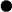 в составе символов пароля присутствуют буквы, цифры и специальные символы (@, #, $, &, *, % и т.п.), исключение составляют информационные системы ЭИОС МБОУ «СШ №23 им.А.П.Антонова», в которых использование подобных спецсимволов недопустимо;в пароль не включаются легко вычисляемые сочетания символов (имена, фамилии, наименования рабочих станций и т.д.), а также общепринятые сокращения и термины (word и т.п.);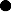 в пароль не включается слово русского либо английского языка, в котором заменены некоторые символы (o->0,s->$, а->@ и т.п.);при создании паролей возможно использование специализированного программного обеспечения для генерации сложных для подбора паролей.Требования по защите информации, находящейся на серверах.Обработка, хранение учебно-методической, отчетной и прочей информации, введенной в базу и системы ЭИОС МБОУ «СШ №23 им.А.П.Антонова», производится на серверах, обеспечивающих одновременную работу не менее 50% от общего числа пользователей. Все серверное оборудование МБОУ «СШ №23 им.А.П.Антонова» должно иметь средства отказоустойчивого хранения и восстановления данных. Требования к локальной сети МБОУ «СШ №23 им.А.П.Антонова». 5.5.1. Все компьютеры МБОУ «СШ №23 им.А.П.Антонова» должны быть объединены в высокоскоростную корпоративную (локальную) вычислительную сеть (не менее 100 Мбит/с), для всех пользователей должен быть обеспечен из корпоративной вычислительной сети постоянный (365/24/7) высокоскоростной (не менее 50 Мбит/с) неограниченный выход в сеть «Интернет» доступ к электронным библиотечным системам, ЭИР и ЭОР.Технические требования по обеспечению доступа пользователям МБОУ «СШ №23 им.А.П.Антонова».Подключение к сети «Интернет» должно обеспечивать доступ к работе вЭИОС МБОУ «СШ №23 им.А.П.Антонова» всем пользователям образовательной   организации.Возможность подключения мобильных компьютеров к элементам ЭИОС.Требования по обеспечению подключения веб-сервисов.Подключение веб-сервисов в состав ЭИОС МБОУ «СШ №23 им.А.П.Антонова» должно иметь модульную структуру.Требования к пользователям ЭИОС МБОУ «СШ №23 им.А.П.Антонова». Пользователи ЭИОС МБОУ «СШ №23 им.А.П.Антонова» должны иметь соответствующуюподготовку по работе с элементами ЭИОС МБОУ «СШ №23 им.А.П.Антонова»: обучающиеся: наличие базовых навыков работы с компьютером и Интернет- технологиями (электронная почта), ознакомлены с порядком доступа к отдельным элементам ЭИОС МБОУ «СШ №23 им.А.П.Антонова»;сотрудники: наличие базовых навыков работы с компьютером и Интернет- технологиями, прохождение курсов повышения квалификации и обучающих семинаров соответствующей направленности с целью приобретения и развития профессиональных компетенций, необходимых для работы в ЭИОС МБОУ «СШ №23 им.А.П.Антонова».сотрудники, обеспечивающие функционирование ЭИОС МБОУ «СШ №23 им.А.П.Антонова», должны удовлетворять требованиям к кадровому обеспечению учебного процесса согласно ФГОС.  Обеспечение соответствия требований к информационному и технологическому обеспечению функционирования ЭИОС МБОУ «СШ №23 им.А.П.Антонова», указанных в пунктах 5.2-5.3, 5.7, осуществляется заместителем директора из числа назначенных приказом по образовательной организации. Порядок и формы доступа к элементам ЭИОС МБОУ «СШ №23 им.А.П.Антонова» ЭИОС МБОУ «СШ №23 им.А.П.Антонова» обеспечивает доступ пользователям к учебным планам, рабочим программам дисциплин (модулей), практик, к изданиям электронных библиотечных систем, ЭОР, указанным в рабочих программах МБОУ «СШ №23 им.А.П.Антонова».Учебные планы размещаются в открытом доступе на официальном сайте МБОУ «СШ №23 им.А.П.Антонова» в разделе «Сведения об образовательнойорганизации» подраздела «Образование».Доступ к персонализированной части ЭИОС МБОУ «СШ №23 им.А.П.Антонова», включающей веб-сервисы и портал электронного сопровождения образовательных программ, режим доступа: http://sferum.ru/, предоставляется всем пользователям МБОУ «СШ №23 им.А.П.Антонова» через процесс авторизации в личном кабинете с использованием личных учетных данных.Перед тем как приступить к работе в ЭИОС МБОУ «СШ №23 им.А.П.Антонова» пользователь обязан ознакомиться и принять условия соглашения.Регистрация и/или удаление обучающихся в базе ЭИОС МБОУ «СШ №23 им.А.П.Антонова» осуществляется на основании данных приказов о зачислении и отчислении из МБОУ «СШ №23 им.А.П.Антонова».Личная учетная запись пользователя МБОУ «СШ №23 им.А.П.Антонова» содержит:логин - адрес корпоративной электронной почты;пароль - генерируется автоматически с учетом требований, изложенных в п.настоящего Положения.Единая личная учетная запись:отправляется в форме сообщения-уведомления автоматически на созданный адрес корпоративной электронной почты пользователя МБОУ «СШ №23 им.А.П.Антонова»; обеспечивает пользователю МБОУ «СШ №23 им.А.П.Антонова» бесперебойный доступ к личной корпоративной почте и кперсонализированной части ЭИОС МБОУ «СШ №23 им.А.П.Антонова»; обеспечивает восстановление пароля через адрес корпоративной электроннойпочты;не подлежит хранению и учету, т.к. по обращению пользователя МБОУ «СШ №23 им.А.П.Антонова» может быть изменена, заблокирована и/или восстановлена.Регистрация и/или удаление сотрудников МБОУ «СШ №23 им.А.П.Антонова» осуществляется заместителем директора, назначенным приказом директора образовательной организации.6. Ответственность за использование и сохранность информационных ресурсов в ЭИОСИспользование материалов, извлеченных из ЭИОС, способом, предполагающим получение к ним доступа неограниченного круга лиц, должно сопровождаться указанием на ЭИОС, из которой эти материалы извлечены.Пользователи, получившие учетные данные для авторизованного доступа в ЭИОС МБОУ «СШ №23 им.А.П.Антонова», обязуются:хранить их в тайне, не разглашать, не передавать их иным лицам;немедленно уведомить администратора о невозможности авторизованного входа с первичным или измененным пользователем паролем целью временного блокирования доступа в систему от своего имени. Пользователи несут ответственность за:несанкционированное использование регистрационной информации других пользователей, в частности - использование логина и пароля другого лица для входа в ЭИОС МБОУ «СШ №23 им.А.П.Антонова» и осуществление различных операций от имени другого пользователя;умышленное     использование      программных      средств       (вирусов,     и/илисамовоспроизводящегося кода), позволяющих осуществлять несанкционированное проникновение в ЭИОС МБОУ «СШ №23 им.А.П.Антонова» с целью модификации информации, кражи паролей, угадывания паролей и других несанкционированных действий.8. Заключительные положенияНастоящее Положение вступает в силу после его утверждения.Изменения и дополнения в настоящее Положение вносятся по инициативе структурных подразделений МБОУ «СШ №23 им.А.П.Антонова» и утверждаются приказом директора.ПРИНЯТО на заседании педагогического совета Протокол от 31.08.2023  г. № 1УТВЕРЖДЕНОДиректор МБОУ «СШ №23 им. А. П. Антонова	Л. А. КузьменкоПриказ от 19.09.2023 г. № ___